InstituciónInstitución: Ministerio de Hacienda (MH) Incumbente: Lic. Jose Manuel Vicente - Ministro. Teléfono: (809) 687-5131.Dirección Física: Calle Ave. México No.45, Gazcue, Distrito Nacional, República Dominicana.Dirección Web:  www.hacienda.gob.do           Correo Electrónico institucional: oai@hacienda.gob.doBASE LEGAL DE LA INSTITUCIÓN.DECRETOS EXEQUATUROPCIÓN: MARCO LEGAL DEL SISTEMA DE TRANSPARENCIA / LEYESOpción: Base Legal del Sistema de Transparencia / NormativasOPCIÓN: ESTRUCTURA ORGÁNICA DE LA INSTITUCIÓN.OPCIÓN: OFICINA DE LIBRE ACCESO A LA INFORMACIÓN.OPCIÓN: PLAN ESTRATÉGICO DE LA INSTITUCIÓNOPCIÓN: PUBLICACIONES OFICIALESOficina de Acceso a la Información – Hacienda.OPCIÓN: ESTADÍSTICAS INSTITUCIONALESOPCION: INFORMACIÓN BÁSICA DE SERVICIOS AL CIUDADANOOPCIÓN: ACCESO AL PORTAL DE 311 SOBRE QUEJAS, RECLAMACIONES, SUGERENCIAS Y DENUNCIAS.OPCIÓN: DECLARACIONES JURADAS DE PATRIMONIOOPCIÓN: PRESUPUESTO / EJECUCIÓN DEL PRESUPUESTO.OPCIÓN: RECURSOS HUMANOSOPCIÓN: BENEFICIARIOS DE PROGRAMAS ASISTENCIALES.OPCIÓN: COMPRAS Y CONTRATACIONES / LISTADO DE PROVEEDORES DEL ESTADO.OPCIÓN: PROYECTOS Y PROGRAMASOPCIÓN: FINANZASOPCIÓN: DATOS ABIERTOSOPCIÓN: COMISIONES DE INTEGRIDADOPCIÓN: CONSULTA PÚBLICA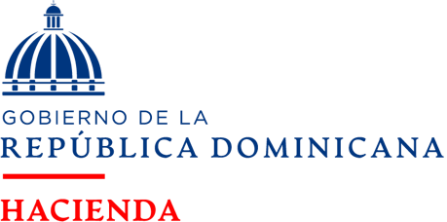 Yamile Musa SlimEncargadaOficina de Acceso a la InformaciónT. (809) 687-5131 Ext. 2356E. ymussa@hacienda.gov.do    Av. México No.45, Gascue    Santo Domingo, República DominicanaEnlace Portal TransparenciaFecha de ActualizaciónURL: http://transparencia.hacienda.gob.do/Noviembre 2022Documento / InformaciónFormatoEnlaceFechaDisponibilidad(Si/No)Constitución-          de          laRepública Dominicana.PDFhttp://transparencia.hacienda.gob.do/documents/20127/38732/Cons titucion-Dominicana-2015.pdf/d54984a7-2cc7-9c0c-7297- f56d5c54a594Julio 2015SiLey      No.      175-07     sobrereducción de tasas para el sector de bebidas alcohólicas y tabaco.PDFhttp://transparencia.hacienda.gob.do/documents/20127/38736/Ley+ No.175+sobre+Reduccion+de+tasas+alcoholicas+y+tabaco.pdf/3c3c67 b3-29e1-5ee2-e978-37be077b3b24Julio 2007SiLey No. 173-07 de EficienciaRecaudatoria.PDFhttp://transparencia.hacienda.gob.do/documents/20127/38736/Ley+No.+173-07+de+Eficiencia+Recaudatoria.pdf/55394bb4-c449-cce2- aa57-274586831407Julio 2007SiLey No.172-07 que reduce la tasa del Impuesto sobre la Renta.PDFhttp://transparencia.hacienda.gob.do/documents/20127/38736/Ley+ No.172-07+reduce+el+impuesto+sobre+la+renta.pdf/6bffcf67-2cd8-1c59-2320-aeb5fccf8c01Julio 2007SiLey     No.     171-07     sobreIncentivos Especiales a losPensionados y Rentistas dePDFhttp://transparencia.hacienda.gob.do/documents/20127/38736/Ley+ No.171-07_Incentivos+Especiales.pdf/669f2ae8-b4e5-42e4-8862-3aaa576f946dJulio 2007Sifuente extranjera.Ley No.170-07 que instituyeel   Sistema de PresupuestoParticipativo Municipal.PDFhttp://transparencia.hacienda.gob.do/documents/20127/38736/Ley+ No.170_Sistema+de+presupuesto.pdf/4d9acc73-2586-8678-fec2-8c0631bfdb4bJulio 2007SiLey    No.    167-07    para    la Recapitalización del Banco Central de la Rep. Dom.PDFhttp://transparencia.hacienda.gob.do/documents/20127/38736/Ley+ No.167-07+para+la+Recapitulacion+de+BC.pdf/8c3a9b09-ea32-337e- eaa7-8a6e5c9befaeJulio 2007SiLey   No.   5-07   Sistema   deAdministración     Financiera del Estado.PDFhttp://transparencia.hacienda.gob.do/documents/20127/38736/Ley+ No.+5-07+Sistema+Integrado+de+Administracion+Financiera+.pdf/78ef574a-6836-143f-fc0d-5e9400c33a2bEnero 2007SiLey    494-06_Secretaria     deEstado de Hacienda.PDFhttp://transparencia.hacienda.gob.do/documents/20127/38736/ley_494-06_SEH.pdf/e669edc0-c214-d952-e785-d761c67e0fe1Diciembre 2006SiLey 449-06 modifica ley_340-06_de_compras.PDFhttp://transparencia.hacienda.gob.do/documents/20127/38736/ley_449-06_modifica_ley_340-06_de_compras.pdf/b2e494d8-8f72-bf6f-0fa8-80c0bc8b7673Diciembre 2006SiLey       No.       424-06       deImplementación del Tratado de  Libre  Comercio, entre  la República Dominicana, Centroamérica y los Estados Unidos de América (DR- CAFTA).PDFhttp://transparencia.hacienda.gob.do/documents/20127/38736/Ley+No.+424-06+Implementacion+TLC.pdf/833a6beb-6b5c-c4f6-ff9a-85e46cd43ba1Noviembre 2006SiLey  No.  557-05 de  ReformaTributaria   y   modifica   lasLeyes Nos. 11-92 del año1992;18-88   del   año   1988;4027 del año 1955; 112-00 yPDFhttp://transparencia.hacienda.gob.do/documents/20127/38736/Ley557-05.pdf/afef341a-1937-a54d-fec7-d50878effeadDiciembre 2005Si146-00 del año 2000.Ley No. 288-04 en el marcodel acuerdo stand by con el Fondo Monetario Internacional, el Gobierno Dominicano se comprometió en el punto 7 del Memorando Suplementario de Políticas Económicas a preparar   una propuesta dereforma fiscalPDFhttp://transparencia.hacienda.gob.do/documents/20127/38736/Ley288-04.pdf/87a763de-6d6f-7643-f876-0457450373b3Septiembre 2004SiLey    No.    92-04    crea    elPrograma Excepcional de Prevención del Riesgo para las Entidades de Intermediación Financiera.PDFhttp://transparencia.hacienda.gob.do/documents/20127/38736/LeyNo.92-04.pdf/63341437-5f14-03b1-8326-1a45a5e51b45Enero 2004SiLey No. 87-01 que crea ElSistema Dominicano deSeguridad Social.PDFhttp://transparencia.hacienda.gob.do/documents/20127/38736/ley_87-01_seguridad_social.pdf/c0263610-a7e3-dee0-013a-470d66b8c351Mayo 2001SiLey 379-1981 sobrePensiones y Jubilaciones.PDFhttp://hacienda.gob.do/transparencia/images/docs/base_legal/leyes/ Ley-Pensionados.pdfDiciembre 1981SiDecretosFormatoEnlaceFechaDisponibilidad(Si/No)Decreto 207-19 que delega en el Ministerio de Hacienda la aprobación de los presupuestos de lasPDFhttps://transparencia.hacienda.gob.do/documents/20127/41506/Decreto+N%C3%BAm.+207-19+Delegacion+de+Atribucion+del+Presidente-.pdf/ee8be319-0864-e0d2-da67-11e961f30a9e Junio 2019SiEmpresas Públicas noFinancieras y sus modificacionesDecreto 875-09 Sobrevivienda de bajo costoPDFhttp://transparencia.hacienda.gob.do/documents/20127/41506/Decreto875-09.pdf/0712bf2f-23a6-ac6a-7825-69725189458aNoviembre 2009SiDecreto 489-07 aprueba el Reglamento Orgánico del Ministerio de HaciendaPDFhttp://transparencia.hacienda.gob.do/documents/20127/41506/Decreto+No.489-07.pdf/57329f92-223e-1bd0-6069-c411ac418177Agosto 2007SiDecreto 1523-04 sobreoperaciones de CréditoPúblicoPDFhttp://transparencia.hacienda.gob.do/documents/20127/41506/DecretoNo.1523-04.pdf/ab51bcc7-0500-d20e-fb40-c8f0ba6ba3ccDiciembre 2004SiDecreto 632-04 autorizaemisión de BonosPDFhttp://transparencia.hacienda.gob.do/documents/20127/41506/DecretoNo.632-04.pdf/8cca229c-4882-a854-c854-e3c8bf1ec114Julio 2004SiDecreto 1093-04 otorga alMinisterio la responsabilidad del registro y servicio de la deuda externa.PDFhttp://transparencia.hacienda.gob.do/documents/20127/41506/Decreto1093-04.pdf/01bd2f1d-5e8a-5958-1634-c36ac11b3ab1Julio 2004SiDecreto 9-04 Crea SistemaIntegrado de GestiónFinanciera (SIGEF)PDFhttp://transparencia.hacienda.gob.do/documents/20127/41506/Decreto+No.+9-04+-+Sistema+Integrado+de+Gestion+Financiera+SIGEF.pdf/d68f1352-726f-b375-0aca-47019c9f66b3Enero 2004SiResolucionesFormatoEnlaceFechaDisponibilidad(Si/No)Disponibilidad(Si/No)Resolución 105-2022PDFhttps://transparencia.hacienda.gob.do/documents/20127/42821/RESOLUCION+Num.+105-2022-.pdf/1c55b4e5-8edc-9ae6-ccd1-5dd8c8bf8e21 Febrero 2022SiSiResolución 061-2022PDFhttps://transparencia.hacienda.gob.do/documents/20127/42821/Resolucion-Num.-061-2022.pdf/28e2ec1c-8fdd-877d-267a-4bf947905559 Febrero 2022SiSiResolución 004-2022PDFhttps://transparencia.hacienda.gob.do/documents/20127/42821/Resoluci%C3%B3n+004-2022%2C+que+incorpora+la+VII+Enmienda+de+la+Nomenclatura+del+Sistema+Armonizado+de+Designaci%C3%B3n+y+Codificaci%C3%B3n+de+Mercanc%C3%ADas-v2022.pdf/34b90bc6-6661-11be-598a-acd099c2fb9b Enero 2022SiSiResolución 173-2020PDFhttps://transparencia.hacienda.gob.do/documents/20127/42821/ Resoluci%C3%B3n+N%C3%BAm.+173-2020.pdf/827ecd01-a525-Junio 2020SiSiResolución 167-2020PDFhttps://transparencia.hacienda.gob.do/documents/20127/42821/Resoluci%C3%B3n+N%C3%BAm.+167-2020.pdf/fd2c3f7b-fdce-11b3-8e2c-b5d6a83c306eAbril 2020SiSiSiResolución 162-2020PDFhttps://transparencia.hacienda.gob.do/documents/20127/42821/Res._N%C3%BAm._162-2020_establece_r%C3%A9gimen_modificaci%C3%B3n_presupuest arias_del_Presupuesto_para_entes_y_%C3%B3rganos_de_la_Adm inistraci%C3%B3n_P%C3%BAblica_del_poder_Ejecutivo..pdf/1ae40a92-2d6f-2eb6-e2fb-d91dfc88e414Marzo 2020SiSiSiResolución 127-2020PDFhttps://transparencia.hacienda.gob.do/documents/20127/42821/Resoluci%C3%B3n+N%C3%BAm.+127-2020+Resoluci%C3%B3n+que+integra+las+Res.+N%C3%BAm.+136-2019+y+207-2019+y+modifica+el+Art.+1+de+la+Res.+136-2019.pdf/084277c4-9672-ec84-1631-f48ac4d154cdMarzo 2020SiSiSiResolución 207-2019PDFhttps://transparencia.hacienda.gob.do/documents/20127/42821/Resoluci%C3%B3n+N%C3%BAm.+207-2019%2C+que+Modifica+el+Acuerdo+de+Pago+para+Concesi%C3%B3n+Permisos+Bancas+de+Loter%C3%ADa.pdf/2da557be-7c66-70a4-2470-0cdbcc6e38f0Octubre 2019SiSiSiResolución 190-2019 que establece el procedimiento para la aplicación del Decreto 207-19PDFhttps://transparencia.hacienda.gob.do/documents/20127/42821/Resoluci%C3%B3n+N%C3%BAm.+190-2019+que+establece+el+procedimiento+para+la+implementaci%C3%B3n+del+Decreto+n%C3%BAm.+207-19+de+fecha+7+de+Agosto+de+2019.pdf/58743d3a-903c-f9fa-5f32-4292ad37ca13Septiembre 2019SiSiSiResolución 183-2019 establece que las ventas de sorteo de lotería deben realizarse únicamente por medio de computadorPDFhttps://transparencia.hacienda.gob.do/documents/20127/42821/Resolucio%CC%81n+Nu%CC%81m.+183-2019%2C+que+establece+que+las+ventas+de+sorteos+de+loteri%CC%81as+deben+realizarse+u%CC%81nicamente+por+medio+de+computadoras.pdf/bda71eb2-758e-a479-5560-ae9e594b4d0bJulio 2019SiSiSiResolución      158-2019,      queestablece las políticas y requisitos  para  la interconexión con el Sistema de Control, Supervisión, Monitoreo, y Autenticación de las  operaciones  de  las Bancas de LoteríaPDFhttp://transparencia.hacienda.gob.do/documents/20127/42821/Resolucion+Num+158-2019.pdf/90198d39-fd78-027c-70fd-284ee3cc5985Mayo 2019SiSiSiResolución      136-2019,      queestablece las Políticas y Requisitos para efectuar acuerdos de pagos por concepto de solicitud y concesión de permisos de operaciones  para Bancas deLoteríaPDFhttp://transparencia.hacienda.gob.do/documents/20127/42821/Resolucion+Num._136-2019.pdf/78ee9616-1203-ac72-9b23-48742a86897eAbril 2019SiSiSiResolución      133-2019,      queestablece las características, funcionamiento y base de determinación de la contribución del diferencial del GLPPDFhttp://transparencia.hacienda.gob.do/documents/20127/42821/Resolucion-133-2019.pdf/860bb3ad-6e93-6e21-f645-26fa56a629a6Marzo 2019SiSiSiResolución      116-2019,      queaprueba    el    instructivo    que establece los procedimientos y criterios  que  el  Ministerio  de Hacienda aplicará para conceder incentivos tributarios a los patrimonios separadosPDFhttp://transparencia.hacienda.gob.do/documents/20127/42821/Resolucion-Num-116-2019.pdf/7e83a3eb-ed29-7341-0f80- ad0463195c33Marzo 2019SiSiSiResolución      006-2019,      queestablece la política y requisitos para la solicitud y concesión de los   permisos   de operaciones para Bancas deLoteríasPDFhttp://transparencia.hacienda.gob.do/documents/20127/42821/Resolucion-006-2019-Permisos-de-Operaciones-para-Banca-de- loteria.pdf/41db15a3-9827-d82b-fc20-51fd71aee5afFebrero 2019SiSiSiResolución  005-2019,  que dejasin efecto, durante el periodo de vigencia de la Ley 61-18, de fecha 13 de diciembre del 2018, la distancia de los 200 metros lineales que deben existir entre una banca de lotería y otra.PDFhttp://transparencia.hacienda.gob.do/documents/20127/42821/Resolucion-005-2019-que-deja-sin-efecto-distancia-de-los-200- metros-lineales-que-debe-existir-entre-una-banca-de-loteria-y- otra.pdf/5d7128c3-9015-0886-0b25-fcb9194d67e0Febrero 2019SiSiSiResolución conjunta entre MH-MT    y   Autoridad    Portuaria Núm. 002-2018 que sustituye la resolución núm. 219-18 sobre el proceso   de   pago   del   bono navideño a los trabajadores portuariosPDFhttp://transparencia.hacienda.gob.do/documents/20127/42821/Resolucion_002-2018_MH-Autoridad_Portuaria.pdf/31342ee8-31d8-1434-a609-a4efa4c7af63Diciembre 2018SiSiSiResolución       782-2018       queestablece  las  atribuciones  del Ministerio       para       regular, organizar y supervisar los juegos de azarPDFhttp://transparencia.hacienda.gob.do/documents/20127/42821/RESOLUCION-DM-782-2018.pdf/8eed2a86-5eaa-23b6-68a9-463f90c212ffNoviembre 2018SiSiSiResolución       198-2018       queestablece el procedimiento para la  inclusión  en  el Presupuesto Nacional de lasPDFhttp://transparencia.hacienda.gob.do/documents/20127/42821/Resolucion-Num.-198-2018_inclusion_en_Presupuesto_del_Estado_las_setencias_eroga cion_fondos.pdf/27004770-5e1d-37eb-f144-1e8577750da3Octubre 2018SiSiSisentencias que ha adquirido laautoridad       de       la       cosa irrevocablemente juzgadaResolución       111-2018       queestablece            el            nuevo procedimiento    y     requisitos para operar como agentes aduanalesPDFhttp://transparencia.hacienda.gob.do/documents/20127/42821/Resolucion_Num_111-2018_aprueba_nuevo_procedimiento_y_requisitos_Licencia_Adua nal.pdf/109b6027-9af0-e12c-93b3-7a8c0f55f46fOctubre 2018SiSiSiResolución        239-07         queestablece    el    costo    por    los Formularios de Solicitud de ExoneraciónPDFhttp://transparencia.hacienda.gob.do/documents/20127/42821/Resolucion_239-07.pdf/8726daf2-1385-605b-f17f-9fa8d5466f0dOctubre 2007SiSiSiResolución 198-07 sobre ventade            formularios            de exoneracionesPDFhttp://transparencia.hacienda.gob.do/documents/20127/42821/Resolucion_para_venta_de_formulario_de_exoneracion.pdf/093fb77b-d153-3343-272a-2a334b94952aAgosto 2007SiSiSiResolución       122-06       sobreRecomendación de Enmienda al Sistema Armonizado de Designación y Codificación de MercancíasPDFhttp://transparencia.hacienda.gob.do/documents/20127/42821/R ESOLUCION_No_122-06.pdf/4668a6ce-2d13-a259-71c0-15d9fc1f0381Octubre 2006SiSiSiResolución        71-06        sobredeterminaciones         aranceles aduanales aplicablesPDFhttp://transparencia.hacienda.gob.do/documents/20127/42821/R ESOLUCION_No_71-06.pdf/ea9622e0-781a-233e-08a7- bfcac4bc210eOctubre 2006 SiSiSiResolución 70-06 sobre tratamiento arancelario preferencial DR-CAFTAPDFhttp://transparencia.hacienda.gob.do/documents/20127/42821/R ESOLUCION_No_70-06.pdf/9b26eddc-d811-bd9a-0036- ef9fea44bd55Octubre 2006SiSiSiResolución       069-06       sobredespacho  de  mercancías  DR- CAFTAPDFhttp://transparencia.hacienda.gob.do/documents/20127/42821/R ESOLUCION_No_69-06.pdf/f9275df8-5b4b-10f1-8284-4026c0c0b5e7Octubre 2006SiSiSiResolución  068-06  entrada  demercancía  libre  aranceles DR- CAFTAPDFhttp://transparencia.hacienda.gob.do/documents/20127/42821/R ESOLUCION_No_68-06.pdf/f044c8a0-4620-7809-f772-77e2e600c6daOctubre 2006SiSiSiResolución 12-05 tasa únicadespacho combustible exentoPDFhttp://transparencia.hacienda.gob.do/documents/20127/42821/R ES._12-05.pdf/b348e31a-4d3c-1a8e-3273-e58a6d11ebb6Enero 2005SiSiSiOtras Normativas/ NormasFormatoEnlaceFechaFechaDisponibilidad(Si/No)Disponibilidad(Si/No)Resolución 154-2016 que establece las certificaciones en líneaPDFhttp://transparencia.hacienda.gob.do/documents/20127/42759/Res._154-2016_que_establece_las_certificaciones_en_linea.pdf/21e01bf9-091a-ca48-cb8a-3d3f4013ab2cMayo 2016Mayo 2016SiSiCódigo de Ética del MinisterioPDFhttps://transparencia.hacienda.gob.do/documents/20127/42759/Codigo_de_Etica_del_Ministerio_de_Hacienda.pdf/00d5221d- b115-b1c7-cb9e-2b4abc8862beDiciembre 2015Diciembre 2015SiSiLeyesFormatoEnlaceFechaDisponibilidad(Si/No)Ley 311-14, instituye el SistemaNacional de Declaración Jurada de Patrimonio de los Funcionarios y Servidores PúblicosPDFhttp://transparencia.hacienda.gob.do/documents/20127/41164/L ey-311-14-Sobre-Declaracion-Jurada-de-Patrimonio.pdf/cdd4767e- ef91-63c1-0ed0-749f891d6477Agosto 2018SiLey 172-13 Sobre Protección deDatos de TercerosPDFhttp://transparencia.hacienda.gob.do/documents/20127/41164/Ley-172-13-Sobre-Proteccion-de-datos-Personales.pdf/a022e15d- f8c8-624f-3a7b-10bfad7d2bf8Agosto 2018SiLey 1-12, sobre la EstrategiaNacional de DesarrolloPDFhttp://transparencia.hacienda.gob.do/documents/20127/41164/Ley-1-12-Sobre-la-Estrategia-Nacional-de-Desarrollo.pdf/505d8097- ec94-6a6a-6035-a6f59dee2833Agosto 2018SiLey 247-12 Orgánica de laAdministración PúblicaPDFhttp://transparencia.hacienda.gob.do/documents/20127/41164/Ley-247-12_Organica-de-la-Administracion-Publica.pdf/f1515a9a-169c-59cf-1db3-22bf26bdb3caAgosto 2018SiLey No. 481-08 Ley General deArchivos.PDFhttp://transparencia.hacienda.gob.do/documents/20127/41164/Ley_No_481-08_Ley_General_de_Archivos.pdf/c04f9336-8336- ca99-843a-d9ab038d913bDiciembre 2008SiLey No. 41-08 Función Pública.PDFhttp://www.hacienda.gob.do/transparencia/index.php/marco-legal-de-transparencia/category/leyesLEY-NO-41-08-FUNCION-PUBLICA.PDFEnero 2008SiLey No. 13-07 TribunalSuperior Administrativo.PDFhttp://transparencia.hacienda.gob.do/documents/20127/41164/Ley-No-13-07-Tribunal-Superior-Administrativo.pdf/cbb0822d-c7f1- b081-5421-3e3a47fad9acEnero 2007SiLey No. 10-07 Sistema Nacional de Control Interno y de la Contraloría General de la RepúblicaPDFhttp://transparencia.hacienda.gob.do/documents/20127/41164/Ley-No-10-07-Sistema-Nacional-de-Control-Interno-y-de-la-Co.pdf/e6d59d8c-dbf4-13d6-ae96-be6a17985469Enero 2007SiLey   No.   5-07   que   crea    elSistema          Integrado          deAdministración FinancieraPDFhttp://transparencia.hacienda.gob.do/documents/20127/38736/Ley+No.+5-07+Sistema+Integrado+de+Administracion+Financiera+.pdf/78ef574a-6836-143f-fc0d-5e9400c33a2bEnero 2007SiLey No. 498-06 Planificación eInversión PúblicaPDFhttp://transparencia.hacienda.gob.do/documents/20127/41164/Ley_No_498-06_Planificacion_e_Inversion_Publica.pdf/baddc9a6-4b98-d415-749c-87317bfcdd7cDiciembre 2006SiLey No. 423-06 Ley Orgánica dePresupuesto    para    el    SectorPúblicoPDFhttp://transparencia.hacienda.gob.do/documents/20127/41164/Ley_No_423-06_Ley_Organica_de_Presupuesto_para_el_Sector_Publico.pdf/8420c782-4451-ad06-99c7-6de54fd6ca32Noviembre 2006SiLey No. 340-06 sobre Comprasy Contrataciones de Bienes, Servicios, Obras y Concesiones y reglamentación complementaria.PDFhttp://transparencia.hacienda.gob.do/documents/20127/41164/Ley_No_340-06_Compras_y_Contrataciones_de_Bienes_Servicios.pdf/5ce568e5-c159-3684-4d52-6b94593119c1Agosto 2006SiLey No. 6-06 Crédito Público.PDFhttps://transparencia.hacienda.gob.do/documents/20127/41164/Ley+06-06+de+Cr%C3%A9dito+P%C3%BAblico-.pdf/9569b5a9-8a94-2bd5-1871-fa8478c9940b Enero 2006SiLey     No.     567-05    TesoreríaNacional.PDFhttp://transparencia.hacienda.gob.do/documents/20127/41164/Ley_No_567-05_Tesoreria_Nacional.pdf/94195a68-e46e-d379-9ecf-02b27f6c28d2Diciembre 2005SiLey No. 200-04 sobre Libre Acceso     a     la     Información Pública.PDFhttp://transparencia.hacienda.gob.do/documents/20127/38736/Ley_200-04.pdf/f93c2215-c980-3d9b-7018-e1d302414594Julio 2004SiLey   No.   10-04   Cámara   deCuentas     de     la     RepúblicaDominicana.PDFhttp://transparencia.hacienda.gob.do/documents/20127/41164/Ley_No_10-04-Camara-de-Cuentas.pdf/4e660fb4-a653-3268-46c1- f7c093b328daJulio 2004SiLey    No.    126-01    DirecciónGeneral       de       ContabilidadGubernamental.PDFhttp://transparencia.hacienda.gob.do/documents/20127/41164/Ley_No_126-01_Direccion_General_de_Contabilidad_Gubernament.pdf/9a045 a84-ed59-a8ab-080a-853c0f9548f1Julio 2004SiDecretosFormatoEnlaceFechaDisponibilidad(Si/No)Decreto No. 713-21,  sobre Gobierno Abierto https://transparencia.hacienda.gob.do/documents/20127/40858/Decreto_713-21.pdf/1a262ed2-b95d-9c85-b2ab-f504d18685d0 Noviembre 2021SiDecreto No. 15-17, de fecha 8 de Abril del 2017, sobre control del gasto y pago a proveedoresPDFhttps://transparencia.hacienda.gob.do/documents/20127/40858/Decreto+15-17+Sobre+Control+del+Gasto+P%C3%BAblico-.pdf/29a094d6-560b-c168-549e-10f1bfab70a8 Agosto 2018SiDecreto Núm. 143-17 que crea las Comisiones de Ética PúblicaPDFhttp://transparencia.hacienda.gob.do/documents/20127/40858/D ecreto-No.-143-17-que-crea-las-Comisiones-de-Etica- Publica.pdf/d596bbbe-3dd1-177e-5253-4503df176f57Agosto 2018SiDecreto   Núm   350-17,   SobrePortal        Transaccional        deCompras y ContratacionesPDFhttp://transparencia.hacienda.gob.do/documents/20127/40858/D ecreto-No.-350-17-Portal-Transaccional-del-Sistema.pdf/fa226759- fb78-1f99-1b32-2c600cff4e8aAgosto 2018SiDecreto           Núm.          92-16Reglamento de Aplicación Ley311-14 sobre Declaración Jurada de PatrimonioPDFhttp://transparencia.hacienda.gob.do/documents/20127/40858/Decreto-No.-92_16_Reglamento_Declaracion_Jurada_Patrimonio.pdf/e3301060-52ef-3eb6-b67f-040bb36e2506Agosto 2018SiDecreto  Núm.188-14  define  yestablece    principios    de    las Comisiones de Veeduría CiudadanaPDFhttp://transparencia.hacienda.gob.do/documents/20127/40858/D ecreto-No.-188-14-que-define-y-establece-los- principios.pdf/e1f45d0d-eefc-3236-c4d6-43a65ba5e7f1Agosto 2018SiDecreto     No.     543-12,     que sustituye el 490-07 reglamento de Compras y Contrataciones de Bienes, Servicios y Obras.PDFhttp://transparencia.hacienda.gob.do/documents/20127/40858/Decreto+No.+543-12+Compras+y+Contr.pdf/5cc65729-dd5f-db07-2bf0-e185e8d195dcSeptiembre 2012SiDecreto  No.  486-12  DirecciónGeneral  de  Ética  e  IntegridadGubernamental.Digital        -descargahttp://transparencia.hacienda.gob.do/documents/20127/40858/Decreto+No.+486-12+Direccion+General+de+etica+e+Integridad+G.pdf/1a8c98f3-af5d-86c3-a787-0c26eb11c2daAgosto 2012SiDecreto     No.     129-10      queaprueba   el   reglamento   LeyGeneral de ArchivosDigital        -descargahttp://transparencia.hacienda.gob.do/documents/20127/40858/Decreto+No.+129-10+Reglamento+Ley+General+de+Archivos.pdf/9138d1e8-d403- c362-f54e-da49044ef873Marzo 2010SiDecreto No. 694-09 Sistema 311 de Atención Ciudadana.Digital        - descargahttp://transparencia.hacienda.gob.do/documents/20127/40858/Decreto+No.+694-09+Sistema+311+de+Atencion+Ciudadana.pdf/8e4b3096-491d-c517-e9b2-779d354027f9Septiembre 2009SiDecreto No. 528-09 ReglamentoOrgánico        Funcional        del Ministerio de Administración Pública (MAP).Digital        -descargahttp://transparencia.hacienda.gob.do/documents/20127/40858/Decreto+No.+528-09+Reglamento+Organico+Funcional+del+MAP+-+L.pdf/da9b0f1c-4f58-bf5a-8464-2c61a36811eeJulio 2009SiDecreto No. 527-09 Reglamentode Estructura Orgánica, Cargos y Política Salarial.Digital        -descargahttp://transparencia.hacienda.gob.do/documents/20127/40858/Decreto+No.+527-09+Reglamento+de+Estrctura+Organizativa+Car.pdf/e420acdf- e1b9-38b5-647f-52b7ed41267dJulio 2009SiDecreto No. 525-09 Reglamento de Evaluación del  Desempeño y Promoción de los Servidores y Funcionarios Públicos.Digital        - descargahttp://www.hacienda.gob.do/transparencia/index.php/marco-legal-de-transparencia/category/decretosDECRETO NO. 525-09 REGLAMENTO DE EVALUACIONDEL DESEM.PDFJulio 2009SiDecreto No. 524-09 Reglamento de Reclutamiento y Selección Personal en la Administración Pública.Digital        - descargahttp://transparencia.hacienda.gob.do/documents/20127/40858/Decreto+No.+525-09+Reglamento+de+Evaluacion+del+Desem.pdf/49d5e3d9-c8cd-e18a-3849-347ccab6d497Julio 2009SiDecreto No. 523-09 Reglamento de Relaciones Laborales en laDigital        - descargahttp://transparencia.hacienda.gob.do/documents/20127/40858/Decreto+No.+523-09+Reglamento+de+Relaciones+Laborales.pdf/d9b37f32-5bbf-Julio 2007SiAdministración Pública.6cf1-9e2e-e68788487354Decreto      No.     491-07     queestablece el reglamento de Sistema Nacional de Control Interno.Digital        - descargahttps://transparencia.hacienda.gob.do/documents/20127/40858/Decreto-491-07-Reglamento-Aplicacion-Sistema-Nacional-Control-Interno.pdf/46ad1628-8f91-de50-3059-58a9608b4939 Octubre 2006SiDecreto No. 441-06 sobre Sistema de Tesorería Nacional de la República.Digital        - descargahttp://transparencia.hacienda.gob.do/documents/20127/40858/Decreto+No.+441-06+Reglamento+de+Aplicacion+del+Sistema+de+Tesoreria.pdf/90ddc482-5441-0492-0c14-3453723b8d7bAbril 2020SiDecreto    No.    287-06    SobreDeclaraciones      Juradas      deBienes.Digital        -descargahttp://www.hacienda.gob.do/transparencia/index.php/marco-legal-de-transparencia/category/decretosDECRETO NO. 287-06 SISTEMA AUTOMATIZADO Y UNIFORME DE DECLAR.PDFNoviembre 2021SiDecreto No. 310-05 que establece el  Reglamento Operativo de la Comisión de Éticay Combate a la Corrupción.Digital        - descargahttp://transparencia.hacienda.gob.do/documents/20127/41506/Decreto310-05.pdf/60dc5a60-f03b-082f-0313-8095fa710c42Mayo 2005SIDecreto     No.     130-05      queaprueba el Reglamento de la aplicación de la Ley 200-04sobre Libre Acceso a la Información.Digital        -descargahttp://transparencia.hacienda.gob.do/documents/20127/40858/Decreto+No.+130-05+Reglamento+de+la+Ley+de+Libre+Acceso+a+la+Informacion.pd f/30a3c441-675c-1e24-87c9-1ea04c5d6252Febrero 2005SiDecreto 1523-04 que establece elProcedimiento para la Contratación de Operaciones de Crédito Público Interno y Externo de la Nación.DigitalDescargahttp://transparencia.hacienda.gob.do/documents/20127/40858/Decreto+1523-04+contratacion_credito_publico_interno.pdf/5e71fea1-1d02-0092-6da9-d252129d31c9Diciembre 2004SiReglamentos y ResolucionesFormatoEnlaceFechaDisponibilidad(Si/No)Resolución 227-2022, que autoriza al Viceministro de Tesoro, Director de Recursos Humanos y Viceministro de Política Tributaria a firmar diversos tramites DigitalDescargahttps://transparencia.hacienda.gob.do/documents/20127/40809/Resoluci%C3%B3n+227-2022%2C+sobre+autorizaci%C3%B3n+firma-.pdf/b6f62ca6-8773-2b98-022d-e5f2f7e220fd Septiembre 2022SiResolución 226-2022 que establece los miembros del Comité de Compras y ContratacionesDigitalDescargahttps://transparencia.hacienda.gob.do/documents/20127/40809/Resoluci%C3%B3n+226-2022%2C+sobre+los+miembros+del+Comit%C3%A9+de+Compras+y+Contrataciones+del+MH-.pdf/6579db54-039b-c4ed-288f-776d8cbd8826Septiembre 2022SiResolución 212-2020 Crea Comité de implementación y Estándares TICDigitalDescargahttps://transparencia.hacienda.gob.do/documents/20127/40809/Resoluci%C3%B3n+N%C3%BAm.+212-2020+que+crea+Comit%C3%A9+de+Implementaci%C3%B3n+y+Gesti%C3%B3n+de+Est%C3%A1ndares+TIC+%28CIGETIC%29+del+Ministerio+de+Hacienda+%281%29+%282%29.pdf/26f4a0e8-0fd8-2da4-6b75-a6fbec353b1 b2020SiResolución Núm. 206-19, sobre Conformación                 Comité seguimiento y actualización PortalesDigitalDescargahttps://transparencia.hacienda.gob.do/documents/20127/40809/Resolucion+206-2019+Comite+CAMWEB-.pdf/1708def2-9fa6-e1ba-1a60-a88cbb1b0726 Octubre 2019SiResolución  Núm.  159-19, quemodifica  la  conformación  del Comité      de      Compras      y Contrataciones del Ministerio de Hacienda.PDFhttps://transparencia.hacienda.gob.do/documents/20127/40809/Resolucion+159-2019+sobre+Conformacion+Comite+de+Compras-.pdf/aafe63ef-7cc0-71a7-f667-c814b8c1edac Mayo 2019SiResolución    Núm.     053-2019,que modifica los artículos 3 y 4 de la resolución Núm. 360-2012 que crea el Comité de Compras y ContratacionesPDFhttp://transparencia.hacienda.gob.do/documents/20127/40809/Resolucion_No_053-2019.pdf/34efc8c2-3cab-4740-9994-7f0d32a66ad1Febrero 2019SiResolución 360-12 que Crea elComité      de      Compras      yContratacionesPDFhttp://hacienda.gob.do/transparencia/images/docs/marco_legal_de_transparencia/resoluciones/Res.360-2012_Comite_Compras_y_Contrataciones.pdfJunio 2012SiReglamento 06-04 de la Ley 10-04 de Cámaras de CuentasPDFhttp://transparencia.hacienda.gob.do/documents/20127/40809/Reglamento+No.+06-04+Aplicacion+de+la+Ley+No.+10-04.pdf/8ab66405-b978-ed15-15c7-a0a67d080b78Septiembre 2004SiReglamento 09-04 sobre Procedimiento para la contratación de firmas Auditoras PrivadasPDFhttp://transparencia.hacienda.gob.do/documents/20127/40809/Resolucion+No.+09-04+Camara+de+Cuentas+-+Reglamento+para+Contratacion+de+Firmas+de+Auditorias.pdf/b187a169-22a0-8df2-264c-678d2cc3c2e6Octubre 2004SiDocumento / InformaciónFormatoEnlaceFechaDisponibilidad(Si/No)PublicacionesInformati va digitalhhttps://www.hacienda.gob.do/prensa/Febrero 2022SiDocumento / InformacionFormatoEnlaceFechaDisponibilidad(Si/No)PresupuestoExcelhttps://transparencia.hacienda.gob.do/web/guest/presupuesto- aprobadoEnero 2022SiEjecución PresupuestariaPDFhttps://transparencia.hacienda.gob.do/web/guest/ejecuci%C3%B3n-presupuestaria Septiembre 2022SiCasos de UrgenciaInformaciónhttps://transparencia.hacienda.gob.do/web/guest/casos-de-urgencia-2021 Septiembre 2022SiOtros casos de excepciónInformaciónhttps://transparencia.hacienda.gob.do/es/web/guest/otros-casos-de-excepci%C3%B3n Septiembre 2022SiEstado     de     Cuentas     deSuplidoresInformaciónhttps://transparencia.hacienda.gob.do/es/web/guest/estado-de-cuentas-de-suplidores-2021 Septiembre 2022SiManifestación de InterésInformaciónhttps://transparencia.hacienda.gob.do/es/web/guest/manifestacion-de-interes/2021 Septiembre 2022Si